Расписание курсов внеурочной деятельности МБОУ СОШ № 2 г. Нижний Ломов на 2021-2022 учебный годСпортивно-оздоровительное направлениеСпортивно-оздоровительное направлениеСпортивно-оздоровительное направлениеСпортивно-оздоровительное направлениеСпортивно-оздоровительное направлениеСпортивно-оздоровительное направлениеСпортивно-оздоровительное направлениеСпортивно-оздоровительное направлениеСпортивно-оздоровительное направлениеСпортивно-оздоровительное направлениеСпортивно-оздоровительное направление№ п/пНаименованиеРуководительМесто проведенияКлассПонедельникВторникСредаЧетвергПятницаСуббота1«Танцуют все!»Айдарова Т.Н.малый зал, актовый зал1 «А»11.30-12.101«Танцуют все!»Айдарова Т.Н.малый зал, актовый зал1 «В»11.30-12.102«Растем, играя! Играем, чтобы быть здоровыми!»Айдарова Т.Н.малый зал, территория школы2 «Б»11.30-12.102«Растем, играя! Играем, чтобы быть здоровыми!»Айдарова Т.Н.малый зал, территория школы2 «В»11.30-12.103«Растем, играя! Играем, чтобы быть спортивными!»Айдарова Т.Н.малый зал, территория школы3 «В»16.50-17.303«Растем, играя! Играем, чтобы быть спортивными!»Айдарова Т.Н.малый зал, территория школы3 «Г»12.25-13.054«Растем, играя! Играем, чтобы быть дружными!»Айдарова Т.Н.малый зал, территория школы4 «А»10.40-11.204«Растем, играя! Играем, чтобы быть дружными!»Айдарова Т.Н.малый зал, территория школы4 «В»10.40-11.205«Спортивные игры»Урмашов М.А.спортивный зал8 «А»13.30-14.106«Спортивные игры»Чекаева Е.А.спортивный зал7 «Б»12.25-13.057«Строевая подготовка»Кусмаров А.С.спортивный зал, территория школы5 «К»12.25-13.058«Строевая подготовка»Носов А.В.спортивный зал, территория школы6 «К»12.25-13.059«Строевая подготовка»Кусмаров А.С.спортивный зал, территория школы7 «К»13.30-14.1010«Строевая подготовка»Кусмаров А.С.спортивный зал, территория школы8 «К»13.30-14.1011«Строевая подготовка»Павлов Я.А.спортивный зал, территория школы9 «К»13.30-14.1012«Строевая подготовка»Жулябин Н.В.спортивный зал, территория школы10 «К»14.20-15.0013«Строевая подготовка»Жулябин Н.В.спортивный зал, территория школы11 «К»08.00-08.4014«Стрелковая подготовка»Носов А.В.спортивный зал, территория школы6 «К»12.25-13.0515«Стрелковая подготовка»Кусмаров А.С.спортивный зал, территория школы7 «К»14.20-15.0016«Стрелковая подготовка»Кусмаров А.С.спортивный зал, территория школы8 «К»14.20-15.0017«Стрелковая подготовка»Павлов Я.А.спортивный зал, территория школы9 «К»14.20-15.0018«Стрелковая подготовка»Жулябин Н.В.спортивный зал, территория школы10 «К»13.30-14.1019«ОФП»Носов А.В.спортивный зал, территория школы6 «К»13.30-14.1020«ОФП»Кусмаров А.С.спортивный зал, территория школы7 «К»12.25-13.0521«ОФП»Павлов Я.А.спортивный зал, территория школы9 «К»13.30-14.2022«ОФП»Жулябин Н.В.спортивный зал, территория школы10 «К»14.20-15.00Духовно-нравственное направлениеДуховно-нравственное направлениеДуховно-нравственное направлениеДуховно-нравственное направлениеДуховно-нравственное направлениеДуховно-нравственное направлениеДуховно-нравственное направлениеДуховно-нравственное направлениеДуховно-нравственное направлениеДуховно-нравственное направлениеДуховно-нравственное направление1«Наш город»Новикова О.В.кабинет № 37, улицы города2 «А»11.30-12.102«Наш Нижний Ломов. Сохраняя прошлое, создаем будущее»Свиридова Л.А.кабинет № 38, улицы города4 «Г»12.25-13.053«Наш Нижний Ломов. Сохраняя прошлое, создаем будущее»Позднякова В.Н.кабинет № 37, улицы города4 «Б»12.25-13.054«История казачества»Жулябин Н.В.кабинет 8 «К»13.30-14.105«Мой Край»Щербакова Н.В.кабинет 9 «А»13.30-14.10Общеинтеллектуальное направлениеОбщеинтеллектуальное направлениеОбщеинтеллектуальное направлениеОбщеинтеллектуальное направлениеОбщеинтеллектуальное направлениеОбщеинтеллектуальное направлениеОбщеинтеллектуальное направлениеОбщеинтеллектуальное направлениеОбщеинтеллектуальное направлениеОбщеинтеллектуальное направлениеОбщеинтеллектуальное направление1УМС «Мир загадок»Чекмурина С.И.кабинет № 411 «Б»11.30-12.101УМС «Мир загадок»Чекмурина С.И.кабинет №401 «В»11.30-12.102УМС «Мир человека»Попова Е.Г.кабинет № 432 «В»11.30-12.102УМС «Мир человека»кабинет № 382 «Б»11.30-12.102УМС «Мир человека»Тюрина В.А.кабинет № 443 «А»12.25-13.052УМС «Мир человека»Ильина А.В.кабинет № 413 «Б»12.25-13.052УМС «Мир человека»Свиридова Л.А.кабинет № 403 «В»16.50-17.302УМС «Мир человека»Позднякова В.Н.кабинет № 423 «Г»11.30-12.103«Эрудит»Глебова Н.А.кабинет 5 «Б»12.25-13.054«История в лицах»Сударикова Л.В.кабинет 6 «А»12.25-13.055«Путешествие в Экоград»Гарифулина Т.Ю.кабинет 7 «А»12.25-13.05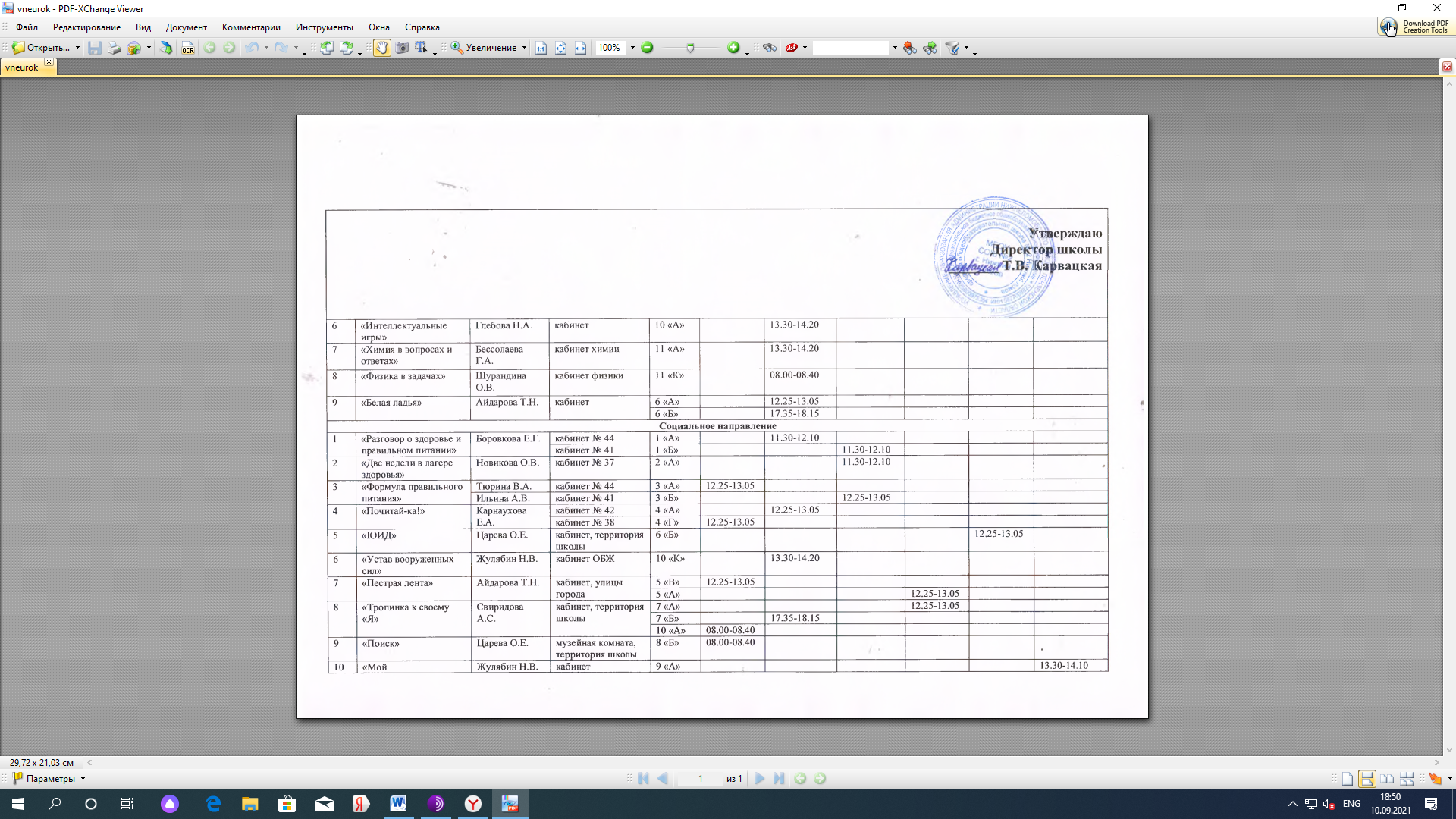 профессиональный выбор»профессиональный выбор»9 «Б»08.00-08.40профессиональный выбор»9 «К»13.30-14.10Общекультурное направлениеОбщекультурное направлениеОбщекультурное направлениеОбщекультурное направлениеОбщекультурное направлениеОбщекультурное направлениеОбщекультурное направлениеОбщекультурное направлениеОбщекультурное направлениеОбщекультурное направлениеОбщекультурное направление1«Занимательный русский язык»Матисова Н.А.кабинет № 374 «Б»12.25-13.051«Занимательный русский язык»Матисова Н.А.кабинет № 434 «В»11.30-12.102Клуб «Синема»Токарева Н.А.кабинет, территория школы5 «А»12.25-13.052Клуб «Синема»Токарева Н.А.кабинет, территория школы5 «Б»12.25-13.052Клуб «Синема»Токарева Н.А.кабинет, территория школы8 «А»13.30-14.103«Занимательная математика»Иванова И.В.кабинет5 «В»12.25-13.054«Этикет»Кусмарова М.П.кабинет5 «К»12.25-13.054«Этикет»Кусмарова М.П.кабинет6 «К»13.30-14.105«Финансовая грамотность» Климова О.В.кабинет8 «Б»13.30-14.105«Финансовая грамотность» Климова О.В.кабинет9 «Б»13.30-14.105«Финансовая грамотность» Щербакова Н.В.кабинет10 «А»13.30-14.106«К 100 баллам шаг за шагом»Пустовалова О.Г.кабинет11 «А»13.30-14.107«Школа ЮНКОР»Наумова Т.В.кабинет, территория школы9 «Б»13.30-14.108«Школа юного телеведущего»Наумова Т.В.кабинет, территория школы9 «Б»13.30-14.10